BISEL verseny 1. fordulófelhasználói segédletAz első forduló megkezdésének két alap feltétele van:Az iskola rendelkezzen regisztrációval.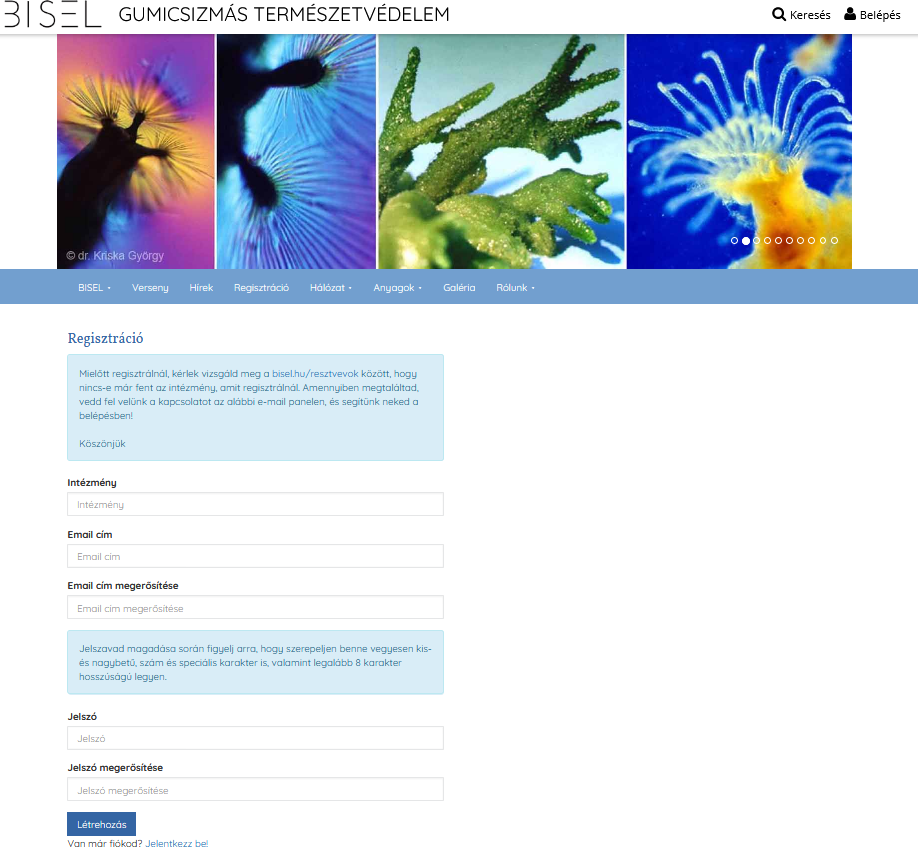 Legyen egy 2019-es vízvizsgálati eredménye.A regisztrált felhasználó bejelentkezve vízvizsgálati projektet tud létrehozni: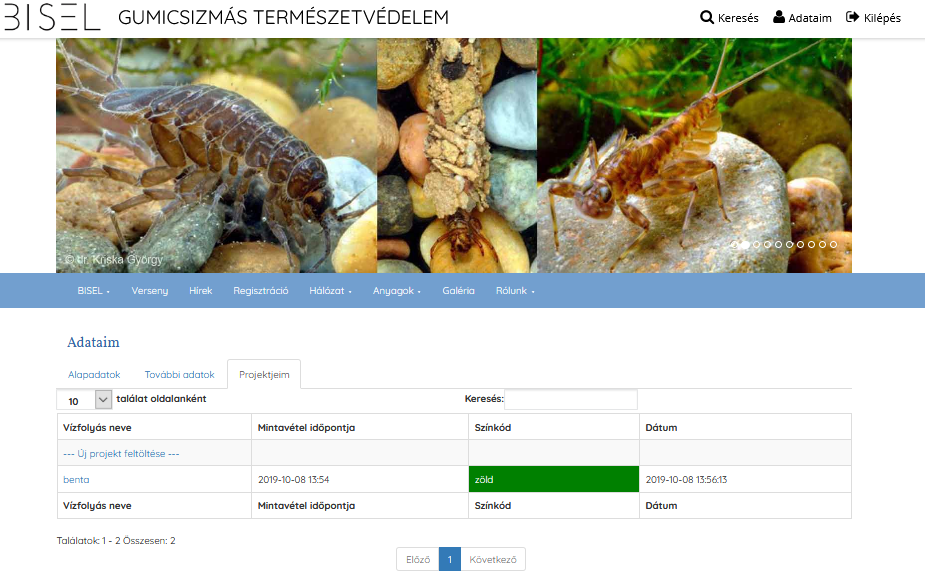 Az első forduló feladatlapjai megoldásához be kell jelentkeznünk: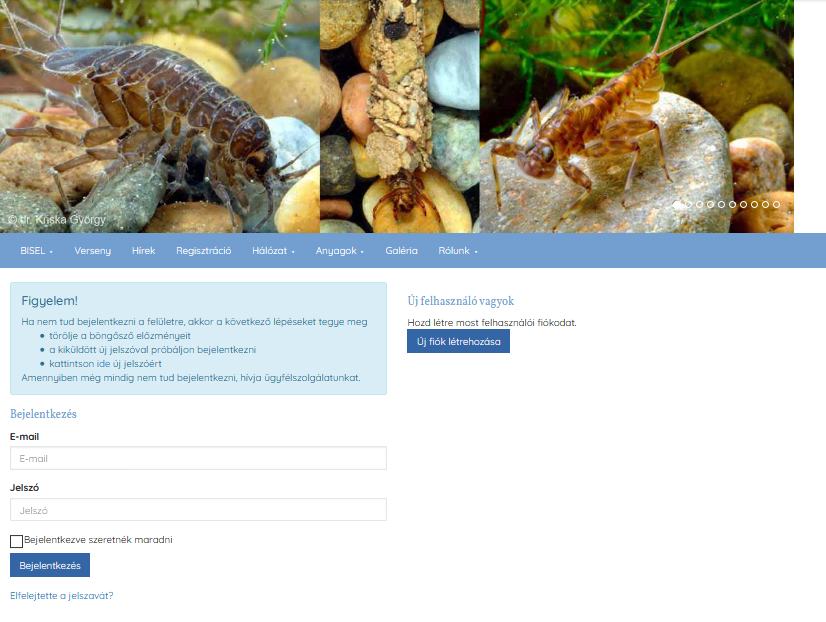 Majd a „Verseny menüpontra kattintva láthatjuk a verseny ismertetőjét, valamint a jobb oldalsávban elérhetjük a rendelkezésre álló feladatlapokat: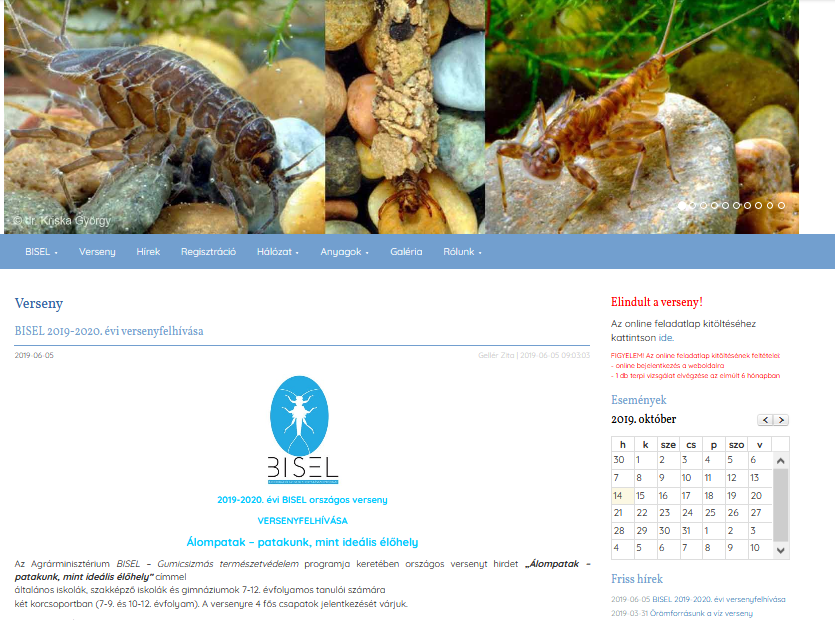 A fenti linkre kattintva megnyílik a feladatlap, ahol először meg kell adnunk a csapattagokat, majd kiválasztani a kívánt feladatlapot.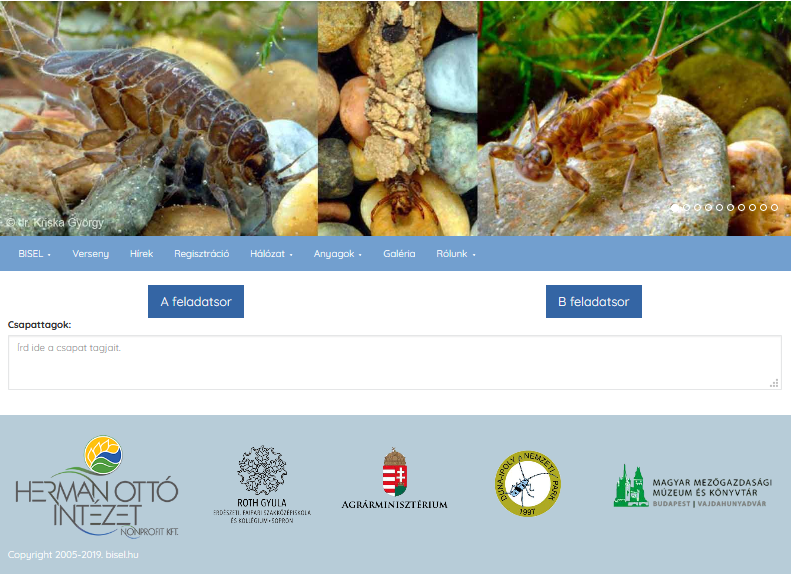 A feladatok lapfüleken jelennek meg, amelyek között tetszés szerint lépegethetünk. A jelen példában csak egy feladatlap van! 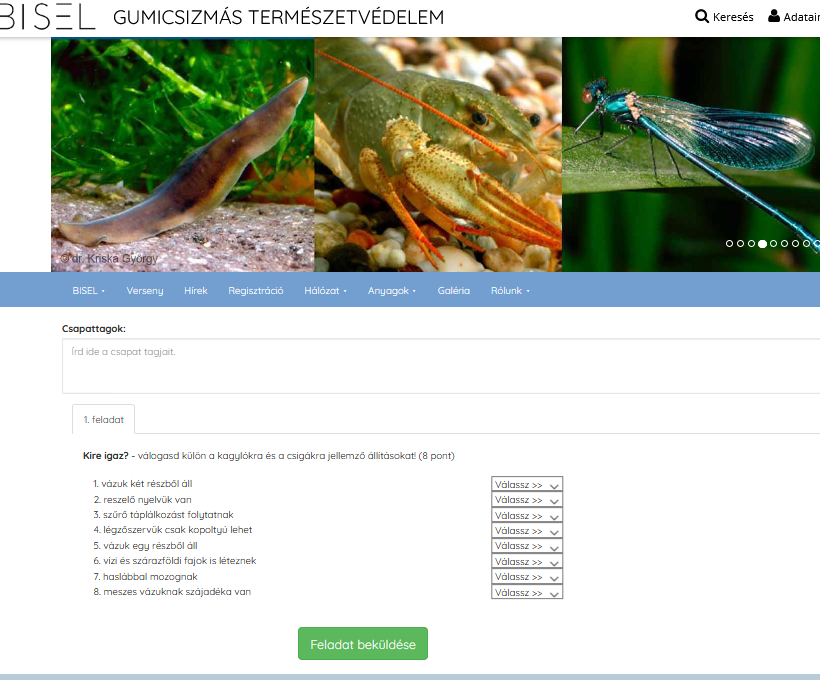 A feladatok megoldása közben a következő dolgokra figyeljünk:csak teljesen kitöltött feladatlapot tudunk beküldeniha egy feladatnál elemeket kell párosítani, figyeljünk az elemek sorrendjére és csak a megadott betűjeleket használjuk kiegészítő jelek – szóköz, pont, zárójel….-  nélkül pl.: 1aA feladat beküldése után azonnal megjelenik értékelésünk.Sok sikert kíván a versenyhez a BISEL csapata!